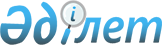 Об утверждении Изменений и дополнений в Правила применения Государственного классификатора Республики Казахстан - единого классификатора назначения платежей, утвержденные постановлением Правления Национального Банка Республики Казахстан от 15 ноября 1999 года N 388
					
			Утративший силу
			
			
		
					Постановление Правления Национального Банка Республики Казахстан от 30 октября 2000 года N 405 Зарегистрировано в Министерстве юстиции Республики Казахстан 4 декабря 2000 года N 1319. Утратило силу постановлением Правления Национального Банка Республики Казахстан от 31 августа 2016 года № 203

      Сноска. Утратило силу постановлением Правления Национального Банка РК от 31.08.2016 № 203 (вводится в действие с 01.01.2017).      В целях систематизации сведений по проводимым платежам Правление Национального Банка Республики Казахстан постановляет: 

      1. Утвердить прилагаемые Изменения и дополнения в Правила применения Государственного классификатора Республики Казахстан - единого классификатора назначения платежей, утвержденные постановлением Правления Национального Банка Республики Казахстан от 15 ноября 1999 года N 388 V991011_ "Об утверждении Правил применения Государственного классификатора Республики Казахстан - единого классификатора назначения платежей" (далее - Изменения и дополнения в Правила) и ввести их в действие по истечении четырнадцати дней со дня государственной регистрации в Министерстве юстиции Республики Казахстан, за исключением пункта 4 Изменений и дополнений в Правила, который вводится в действие с 1 марта 2001 года. 

      2. Управлению платежных систем (Мусаев Р.Н.): 

      1) совместно с Юридическим департаментом (Шарипов С.Б.) принять меры к государственной регистрации в Министерстве юстиции Республики Казахстан настоящего постановления и утвержденных Изменений и дополнений в Правила применения Государственного классификатора Республики Казахстан - единого классификатора назначения платежей, утвержденные постановлением Правления Национального Банка Республики Казахстан от 15 ноября 1999 года N 388 "Об утверждении Правил применения Государственного классификатора Республики Казахстан - единого классификатора назначения платежей"; 

      2) в десятидневный срок со дня государственной регистрации в Министерстве юстиции Республики Казахстан довести настоящее постановление и утвержденные Изменения и дополнения в Правила до сведения заинтересованных подразделений центрального аппарата, филиалов Национального Банка Республики Казахстан, банков второго уровня и открытого акционерного общества "Казпочта". 

      3. Республиканскому государственному предприятию на праве хозяйственного ведения "Казахстанский центр межбанковских расчетов" (Абдулкаримов С.Х.) в тридцатидневный срок со дня государственной регистрации в Министерстве юстиции Республики Казахстан настоящего постановления и утвержденных Изменений и дополнений в Правила разработать и довести до банков второго уровня и открытого акционерного общества "Казпочта" требования к формату передачи сведений, предусмотренных пунктом 4 Изменений и дополнений в Правила. 

      4. Департаменту информационных технологий (Поликарпов О.Ю.) до 5 апреля 2001 года разработать и ввести в промышленную эксплуатацию программное обеспечение по обработке ежемесячных сведений, предусмотренных пунктом 4 Изменений и дополнений в Правила. 

      5. Контроль за исполнением настоящего постановления возложить на заместителя Председателя Национального Банка Республики Казахстан Жангельдина Е.Т. 

              Председатель 

          Национального Банка 

                                                        Утверждены                                                   постановлением Правления                                                      Национального Банка                                                      Республики Казахстан                                                 от 30 октября 2000 г. N 405 

                              Изменения и дополнения 

              в Правила применения Государственного классификатора 

            Республики Казахстан - единого классификатора назначения 

                      платежей, утвержденные постановлением 

                Правления Национального Банка Республики Казахстан 

                          от 15 ноября 1999 года N 388 

      В Правила применения Государственного классификатора Республики Казахстан - единого классификатора назначения платежей, утвержденные постановлением Правления Национального Банка Республики Казахстан от 15 ноября 1999 года N 388 V991011_ "Об утверждении Правил применения Государственного классификатора Республики Казахстан - единого классификатора назначения платежей" (далее - Правила) внести следующие изменения и дополнения: 

      1. Приложения N 1 и N 2 к Правилам заменить Приложениями N 1 и N 2 в новой редакции. 

      2. Правила дополнить Приложениями N 3 и N 4. 

      3. Пункт 1 изложить в следующей редакции: 

      "1. В настоящих Правилах представлена система кодировки и порядок проставления Государственного классификатора Республики Казахстан - единого классификатора назначения платежей (далее - ЕКНП) в используемых на территории Республики Казахстан платежных документах и других документах, в которых обязательность проставления кодов ЕКНП предусмотрена нормативными правовыми актами Национального Банка Республики Казахстан (далее - платежные документы).". 

      4. Пункт 2 изложить в следующей редакции: 

      "2. Единый классификатор назначения платежей предназначен для обеспечения прозрачности платежей, формирования системы показателей на основании представленных сведений по платежам и для анализа потоков денег в Республике Казахстан. 

      Сведения по проводимым платежам в разрезе кодов ЕКНП представляются в Национальный Банк Республики Казахстан Республиканским государственным предприятием на праве хозяйственного ведения "Казахстанский Центр межбанковских расчетов" (далее - КЦМР), открытым акционерным обществом "Казпочта" (далее - ОАО "Казпочта") и банками второго уровня до 10 числа месяца, следующего за отчетным периодом, согласно приложениям N 3 и N 4 к настоящим Правилам.". 

      5. В пункте 3: 

      1) в подпункте 3) слова ", обозначаемых в соответствии с международными стандартами, используемыми в формате "SWIFT" исключить; 

      2) подпункт 4) исключить; 

      3) подпункт 8) изложить в следующей редакции: 

      "8) внутрибанковские платежи - платежи, осуществляемые банком со своим клиентом и между двумя клиентами этого банка.". 

      6. Пункт 4 после слов "как в электронной системе платежей, так и" дополнить предлогом "для". 

      7. Пункт 5 дополнить абзацем следующего содержания: 

      "Исключением является раздел 0 "Пенсионные платежи и пособия", содержащий также коды назначения платежей, не имеющие наименования характера платежа.". 

      8. В пункте 8 слова "с международными стандартами (SWIFT)" заменить словами "со стандартами Международной организации по стандартизации (ISО)". 

      9. В пункте 9 слова "формируются в поле "Код назначения платежа" заменить словами "формируют код назначения платежа". 

      10. В абзаце первом пункта 13 слово "первичного" исключить. 

      11. В пункте 16 слово "вправе" заменить словом "обязан". 

      12. Пункт 18 дополнить абзацем следующего содержания: 

      "При осуществлении операции, имеющей несколько назначений платежа, в платежном документе проставляется код назначения базового платежа.". 

      13. Правила дополнить пунктом 18-1 следующего содержания: 

      "18-1. Не допускается проставление кода назначения платежа, являющегося заголовком вида операции или характера платежа, если есть его дальнейшая детализация.". 

            Председатель 

         Национального Банка 

                                           Приложение N 1                                            к Правилам применения                                            Государственного классификатора                                            Республики Казахстан - единого                                            классификатора назначения                                                  платежей, утвержденным                                                     постановлением Правления                                            Национального Банка                                            Республики Казахстан                                            от 15 ноября 1999 года N 388 

                         Коды секторов экономики 

   А           Международные организации    1           Центральное Правительство    2           Региональные и местные органы управления    3           Центральные (национальные) банки    4           Другие депозитные организации    5           Другие финансовые организации    6           Государственные нефинансовые организации    7           Негосударственные нефинансовые организации    8           Некоммерческие организации, обслуживающие домашние хозяйства    9           Домашние хозяйства      Примечание 

       Распределение экономической деятельности по секторам производится путем выделения институциональных единиц, которые представляют собой элементарные единицы производственной сферы или сферы потребления и отличаются тем, что имеют право самостоятельно принимать экономические решения (по вопросам производства и потребления) и ведут необходимый набор финансовых счетов. Каждая отдельная институциональная единица относится целиком к одному сектору экономики согласно своему основному виду деятельности. Таким образом, принципы классификации исходят из того, что экономика состоит из четко выделяемых институциональных единиц, которые группируются по секторам в соответствии с основным видом осуществляемой ими деятельности. 

      Сектором является базовое подразделение экономики, куда объединяются институциональные единицы, занимающиеся одним и тем же основным видом деятельности. Каждый сектор считается аналитически значимой частью экономики и имеет экономические характеристики, отличающиеся от других секторов. 

     Институциональная единица представляет собой экономическую единицу, которая по праву может владеть активами, принимать на себя обязательства и заниматься хозяйственной деятельностью и операциями с другими экономическими секторами.      В Правилах используются следующие сектора экономики: органы государственного управления; финансовые организации; нефинансовые организации; некоммерческие организации, обслуживающие домашние хозяйства; домашние хозяйства.             Органы государственного управления       "1"    Центральное Правительство;      "2"    Региональные и местные органы управления;                  Финансовые организации      "3"    Центральные (национальные) банки;      "4"    Другие депозитные организации;      "5"    Другие финансовые организации;                  Нефинансовые организации      "6"    Государственные нефинансовые организации;      "7"    Негосударственные нефинансовые организации;                  Некоммерческие организации, обслуживающие домашние хозяйства      "8"    Некоммерческие организации, обслуживающие домашние хозяйства;                  Домашние хозяйства      "9"    Домашние хозяйства. 

         Сектор "Органы государственного управления" - институциональные единицы, обладающие законодательной, судебной или исполнительной властью, которая распространяется на другие институциональные единицы, расположенные на территории страны. Основными функциями органов государственного управления являются: ответственность за обеспечение товарами и услугами общества в целом и отдельных домашних хозяйств: мобилизация необходимых для этого финансовых средств путем налогообложения или за счет других доходов; перераспределение доходов и богатства посредством трансфертов и осуществление нерыночного производства. Данный сектор включает в себя центральное правительство (код "1"), региональные и местные органы управления (код "2"). 

      Код "1" означает министерства, ведомства и агентства, финансируемые из средств республиканского бюджета, научно-исследовательские институты, институциональные единицы - агенты Правительства Республики Казахстан, фонды, контролируемые органами государственного управления и финансируемые из средств республиканского бюджета, а также другие организации, находящиеся под контролем государства, выполняющие функции, свойственные государственным органам и не занимающиеся рыночным производством. 

      Код "2" означает институциональные единицы, осуществляющие функции управления на уровне области, города и района и организации, финансируемые из средств региональных (местных) бюджетов. 

      Сектор "Финансовые организации" - институциональные единицы, основной функцией которых является финансовое посредничество или вспомогательная финансовая деятельность, тесно связанная с финансовым посредничеством. Данный сектор включает в себя центральные (национальные) банки (код "3"), другие депозитные организации (код "4") и другие финансовые организации (код "5"). 

      Код "3" означает институциональную единицу, которая осуществляет контроль над ключевыми аспектами финансовой системы и проводит такую деятельность, как эмиссия национальной валюты, управление международными резервами, надзор за деятельностью финансовых организаций. 

      Код "4" означает институциональные единицы, основным видом деятельности которых является финансовое посредничество и обязательства которых имеют форму депозитов или их аналогов (близких заменителей депозитов, которые включаются в национальное определение широких денег) независимо, являются ли они банками или нет. В Республике Казахстан к данной группе относятся банки второго уровня и кредитные товарищества. 

      Код "5" означает все остальные институциональные единицы данного сектора, которые осуществляют различные посреднические или вспомогательные финансовые услуги, или деятельность которых тесно связана с финансовым посредничеством, но сами они не выполняют функции посредников. К этой группе относятся страховые (перестраховочные) организации, негосударственные накопительные пенсионные фонды, ломбарды, инвестиционные фонды, некоторые организации, осуществляющие отдельные виды банковских операций, и другие финансовые организации за исключением организаций, которые находятся под контролем государства и/или занимаются общественной либо благотворительной деятельностью. 

      "Нефинансовый сектор" - институциональные единицы, основным видом деятельности которых является преимущественно производство рыночных товаров и нефинансовых услуг. Данный сектор включает в себя государственные нефинансовые организации (код "6") и негосударственные нефинансовые организации (код "7"). 

      Код "6" означает институциональные единицы, занимающиеся преимущественно рыночным производством и контролируемые органами государственного управления. 

      Код "7" означает институциональные единицы, занимающиеся преимущественно рыночным производством и неконтролируемые органами государственного управления. 

      Кроме этого в эту группу входят представительства и филиалы негосударственных нефинансовых организаций, которые являются второстепенными (вспомогательные организации), деятельность которых не преследует извлечения дохода от их основной деятельности и является только вспомогательной и строго ограничена предоставлением услуг родительской корпорации. 

      Сектор "Некоммерческие организации, обслуживающие домашние хозяйства" (код "8") - институциональные единицы, производящие товары или услуги, но не приносящие дохода или иных финансовых благ институциональным единицам, контролирующим такие организации - и включает в себя следующие институциональные единицы: 

      1) которые создаются ассоциациями лиц с тем, чтобы обеспечивать товарами или услугами самих членов этих ассоциаций. Такие услуги обычно предоставляются бесплатно или финансируются за счет регулярных членских взносов. К ним относят политические партии, профсоюзы, мечети, церкви (храмы) и религиозные общества, общественные, культурные, развлекательные и спортивные клубы и другие; 

      2) основным видом деятельности которых является оказание благотворительной помощи. К ним относятся благотворительные организации и агентства по оказанию помощи пострадавшим или нуждающимся, которые создаются в благотворительных целях для обслуживания интересов членов общества. Данные некоммерческие организации, обслуживающие домашние хозяйства, занимаются на нерыночной основе предоставлением товаров или услуг нуждающимся в них домашним хозяйствам. Средства таких некоммерческих организаций, обслуживающих домашние хозяйства, образуются за счет пожертвований в денежной или натуральной форме, поступающих от общественности, органов государственного управления и трансфертов от нерезидентов (например, Общественный фонд по поддержке малообеспеченных граждан, Детский фонд "Бобек"). 

      Сектор "Домашние хозяйства" (код "9") означает институциональные единицы, состоящие из физических лиц, а также из небольших групп физических лиц (семьи), проживающих совместно, объединяющих (полностью или частично) свои доходы и имущество, и совместно потребляющие определенные 

виды товаров и услуг (жилье, продукты питания и другое). В эту группу также следует отнести физические лица, занимающиеся предпринимательской деятельностью без образования юридического лица.      При определении секторов экономики нерезидентов Казахстана важно выделить следующие сектора:      "А"         Международные организации;      "1"         Центральное Правительство;      "3"         Центральные (национальные) банки;      "4"         Другие депозитные организации;      "9"         Домашние хозяйства. 

 Другие организации (другие финансовые организации; государственные и негосударственные нефинансовые организации; некоммерческие организации, обслуживающие домашние хозяйства), а также филиалы и представительства указанных организаций, если сектор экономики однозначно невозможно определить по наименованию организации, можно отнести к одному сектору экономики - негосударственные нефинансовые организации, проставляя код сектора "7". 

      Международные организации создаются на основе политического соглашения между государствами-членами. Такое соглашение имеет статус международного договора. Цель создания международных организаций состоит в предоставлении нерыночных услуг для коллективного потребления членами этих организаций и/или в осуществлении финансового посредничества либо перераспределения финансовых ресурсов между кредиторами и заемщиками различных стран. За международными организациями закрепляются определенные привилегии и льготы; на такие организации не распространяется законодательство и нормы тех стран, на территории которых они расположены. Таким образом, подобные учреждения не считаются резидентами какой-либо страны, включая ту, на территории которой они расположены или на которую распространяется их деятельность. 

                                           Приложение N 2                                            к Правилам применения                                            Государственного классификатора                                            Республики Казахстан - единого                                            классификатора назначения                                                  платежей, утвержденным                                                    постановлением Правления                                            Национального Банка                                            Республики Казахстан                                            от 15 ноября 1999 года N 388 

                      Таблица кодов назначения платежей 

-------------------------------------------------------------------------- КНП |                            Наименование                            | --------------------------------------------------------------------------              0 - Пенсионные платежи и пособия 001  Комиссионное вознаграждение компании по управлению пенсионными         активами от суммы пенсионного взноса 002  Комиссионное вознаграждение пенсионного фонда от суммы пенсионного      взноса (1%) 003  Возврат на инвестиционный счет 004  Перевод на счет пенсионных выплат 005  Комиссия пенсионного фонда за организацию пенсионной выплаты (по      договорам с вкладчиками) депозитам 006  Комиссионное вознаграждение компании по управлению пенсионными      активами от инвестиционного дохода (10%) 007  Комиссионное вознаграждение пенсионного фонда от инвестиционного      дохода (10%) 008  Возмещение убытков, осуществляемое компанией по управлению      пенсионными активами 009  Пеня компании по управлению пенсионными активами за несвоевременное      инвестирование 010  Обязательные пенсионные взносы 011  Выплаты из накопительных пенсионных фондов 012  Льготные (досрочные) пенсии 013  Добровольные пенсионные взносы 014  Переводы пенсионных накоплений между накопительными пенсионными      фондами) 016  Возврат банком излишне профинансированных средств на пенсии 017  Возмещение за госслужащих-пенсионеров из бюджета 018  Инвестиционный доход, начисленный на пенсионные взносы 019  Пеня за несвоевременное перечисление обязательных пенсионных взносов 020  Удержание из пенсии 021  Возврат Государственным центром по выплате пенсий ошибочно      зачисленных платежей 030  Трансферты из республиканского бюджета 031  Возврат банком ошибочных платежей 032  Возврат накопительными пенсионными фондами ошибочно зачисленных сумм 033  Пенсии 034  Пособия по инвалидности 035  Возврат пособий по инвалидности 036  Пособия по случаю потери кормильца 037  Возврат пособий по случаю потери кормильца 038  Пособия по возрасту 039  Возврат пособий по возрасту 040  Пособия на погребение пенсионеров, участников и инвалидов ВОВ 041  Возврат пособия на погребение пенсионеров, участников и инвалидов ВОВ 042  Пособия на погребение получателей государственных социальных пособий 043  Возврат пособия на погребение получателей государственных социальных      пособий 044  Выплата государственных специальных пособий 045  Возврат государственных специальных пособий 050  Специальные государственные пособия ВОВ и ОВД 051    Участникам ВОВ 052    Инвалидам ВОВ 053    Лицам, приравненным к участникам ВОВ 054    Лицам, приравненным к инвалидам ВОВ 055    Вдовам воинов, погибших в ВОВ 056    Семьям погибших военнослужащих и работников ОВД 057    Женам (мужьям) умерших инвалидов войны 058    Лицам, награжденным орденами и медалями за самоотверженный труд и        безупречную службу в годы ВОВ 059    Прочие 060  Возврат специальных государственных пособий ВОВ и ОВД 061    По участникам ВОВ 062    По инвалидам ВОВ 063    По лицам, приравненным к участникам ВОВ 064    По лицам, приравненным к инвалидам ВОВ 065    По вдовам воинов, погибших в ВОВ 066    По семьям погибших военнослужащих и работников ОВД 067    По женам (мужьям) умерших инвалидов войны 068    По лицам, награжденным орденами и медалями за самоотверженный труд        и безупречную службу в годы ВОВ 069    По прочим 070  Специальные государственные пособия другим категориям граждан 071    Инвалидам 1 и 2 группы 072    Инвалидам 3 группы 073    Детям-инвалидам до 16 лет 074    Многодетным матерям 075    Реабилитированным гражданам 076    Лицам, получающим пенсии за особые заслуги 077    Прочие 080  Возврат специальных государственных пособий другим категориям граждан 081    По инвалидам 1 и 2 группы 082    По инвалидам 3 группы 083    По детям-инвалидам до 16 лет 084    По многодетным матерям 085    По реабилитированным гражданам 086    По лицам, получающим пенсии за особые заслуги 087    По прочим 088  Погашение кредиторской задолженности Государственного накопительного      пенсионного фонда по пенсионным накоплениям 090    Прочие платежи                          1 - Специфические переводы 110   Безвозмездные переводы 111     Переводы на лечение 112     Переводы на образование 119     Прочие 120  Членские взносы 130  Финансирование филиалов и представительств 140  Возврат средств филиалами и представительствами 150  Транзитные переводы по корреспондентским счетам банков 160  Расчеты по нетто-позициям 170  Гарантийный взнос 180  Возврат гарантийного взноса 190  Прочие переводы                   2 - Операции с иностранной валютой и драгоценными металлами 210  Покупка 211    Иностранной валюты за тенге 212    Монетарного золота 219    Прочих драгоценных металлов 220  Продажа 221    Иностранной валюты за тенге 222    Монетарного золота 229    Прочих драгоценных металлов 230  Конвертация иностранных валют 290  Прочие платежи                                  3 - Депозиты 310  Размещение депозитов 311    До востребования 312    Краткосрочные (не более 1 года) 313    Среднесрочные (более 1 года и не более 3 лет) 314    Долгосрочные (более 3 лет) 319    Прочие депозиты 320  Снятие с депозита 321    До востребования 322    Краткосрочные (не более 1 года) 323    Среднесрочные (более 1 года и не более 3 лет) 324    Долгосрочные (более 3 лет) 329    Прочие депозиты 390  Прочие платежи                               4 - Кредиты 410  Выдача кредитов 411    Краткосрочные (не более 1 года) 412    Среднесрочные (более 1 года и не более 3 лет) 413    Долгосрочные (более 3 лет) 419    Прочие кредиты 420  Погашение кредитов 421    Краткосрочные (не более 1 года) 422    Среднесрочные (более 1 года и не более 3 лет) 423    Долгосрочные (более 3 лет) 424    Финансовый лизинг 429    Прочие кредиты 490  Прочие платежи            5 - Ценные бумаги, векселя и депозитные сертификаты,       выпущенные нерезидентами Республики Казахстан и инвестиции в                           иностранный капитал 510  Покупка, выкуп акций и прочих ценных бумаг, обеспечивающих участие      в капитале 520  Покупка государственных ценных бумаг 521    Со сроками погашения не более 1 года 522    Со сроками погашения более 1 года 529    Прочие 530  Погашение государственных ценных бумаг 531    Со сроками погашения не более 1 года 532    Со сроками погашения более 1 года 539    Прочие 540  Покупка корпоративных долговых ценных бумаг, векселей и депозитных      сертификатов 541    Векселя со сроками погашения не более 1 года 542    Векселя со сроками погашения более 1 года 543    Депозитные сертификаты со сроками погашения не более 1 года 544    Депозитные сертификаты со сроками погашения более 1 года 545    Облигации 548    Прочие со сроками погашения не более 1 года 549    Прочие со сроками погашения более 1 года 550  Погашение корпоративных долговых ценных бумаг, векселей и депозитных       сертификатов 551    Векселя со сроками погашения не более 1 года 552    Векселя со сроками погашения более 1 года 553    Депозитные сертификаты со сроками погашения не более 1 года 554    Депозитные сертификаты со сроками погашения более 1 года 555    Облигации 558    Прочие со сроками погашения не более 1 года 559    Прочие со сроками погашения более 1 года 560  Расходы по инвестициям в капитал и ценным бумагам 561    Распределенный чистый доход и дивиденды 562    Вознаграждение по государственным ценным бумагам (процентным) 563    Вознаграждение по корпоративным долговым ценным бумагам, векселям и        депозитным сертификатам 570  Открытие операции обратного РЕПО с ценными бумагами 580  Закрытие операции прямого РЕПО с ценными бумагами 590  Прочие платежи            6 - Ценные бумаги и векселя, выпущенные резидентами Республики                 Казахстан и инвестиции в казахстанский капитал      610  Покупка, выкуп акций и прочих ценных бумаг, обеспечивающих участие в      капитале 620  Покупка государственных ценных бумаг 621    Со сроками погашения не более 1 года 622    Со сроками погашения более 1 года и не более 3 лет 623    Со сроками погашения более 3 лет 629    Прочие 630  Погашение государственных ценных бумаг 631    Со сроками погашения не более 1 года 632    Со сроками погашения более 1 года и не более 3 лет 633    Со сроками погашения более 3 лет 639    Прочие 640  Покупка корпоративных долговых ценных бумаг и векселей 641    Векселя со сроками погашения не более 1 года 642    Векселя со сроками погашения более 1 года 645    Облигации 648    Прочие со сроками погашения не более 1 года 649    Прочие со сроками погашения более 1 года 650  Погашение корпоративных долговых ценных бумаг и векселей 651    Векселя со сроками погашения не более 1 года 652    Векселя со сроками погашения более 1 года 655    Облигации 658    Прочие со сроками погашения не более 1 года 659    Прочие со сроками погашения более 1 года 660  Расходы по инвестициям в капитал и ценным бумагам 661    Распределенный чистый доход и дивиденды 662    Вознаграждение по государственным ценным бумагам (процентным) 663    Вознаграждение по корпоративным долговым ценным бумагам и векселям 670  Открытие операции обратного РЕПО с ценными бумагами, выпущенными      резидентами РК 671    С государственными ценными бумагами 672    С корпоративными долговыми ценными бумагами и векселями 680  Закрытие операции прямого РЕПО с ценными бумагами, выпущенными      резидентами РК 681    С государственными ценными бумагами 682    С корпоративными долговыми ценными бумагами и векселями 690  Прочие платежи                     7 - Товары и нематериальные активы      710  Платежи за инвестиционные товары 720  Платежи за прочие товары 730  Покупка нематериальных активов 740  Платежи за ремонт товаров (кроме ремонта компьютеров и строительного      ремонта) 780  Возврат средств за непредоставленные товары 790  Прочие платежи                                     8 - Услуги 810  Транспорт 811    Воздушный пассажирский 812    Воздушный грузовой 813    Воздушный прочий 814    Железнодорожный пассажирский 815    Железнодорожный грузовой 816    Железнодорожный прочий 817    Другие виды транспорта - пассажирский 818    Другие виды транспорта - грузовой 819    Другие виды транспорта - прочий 820  Строительные услуги 830  Страховые услуги 831    Страховая премия (взнос) по страхованию жизни 832    Страховое возмещение по страхованию жизни 833    Прочие страховые премии 834    Прочие страховые возмещения 835    Передача в перестрахование 836    Возмещение перестрахователю 837    Комиссионные вознаграждения по страхованию и перестрахованию  839    Прочие 840  Финансовые услуги 850  Прочие деловые услуги 851    Компьютерные и информационные услуги 852    Услуги связи     853    Роялти и лицензионные платежи 854  Услуги посредников по торговым сделкам 855    Операционный лизинг (текущая аренда) 856    Коммунальные услуги 859    Разные деловые, профессиональные и технические услуги 860  Услуги частным лицам и услуги в сфере культуры и отдыха 861    Образовательные услуги 862    Медицинские услуги 869    Прочие 870  Поездки 880  Возврат средств за непредоставленные услуги 890  Прочие платежи                9 - Платежи в бюджет и выплаты из бюджета      900  Платежи в бюджет и выплаты из бюджета --------------------------------------------------------------------------           Примечание 

               Раздел 0 - "Пенсионные платежи и пособия" 

      Выплата, возврат государственных специальных пособий - лицам, проработавшим на подземных и открытых горных работах, на работах с особо вредными и особо тяжелыми условиями труда. 

      Погашение кредиторской задолженности Государственного накопительного пенсионного фонда по пенсионным накоплениям - повторное перечисление вкладчикам Государственного накопительного пенсионного фонда (далее - ГНПФ) выплат и переводов пенсионных накоплений после выяснения причин возврата ранее перечисленных сумм в ГНПФ. Данный код назначения платежа использует только ГНПФ. 

                   Раздел 1 - "Специфические переводы" 

      Безвозмездные переводы (трансферты), включая разовые переводы физических лиц без открытия счета. Переводы на лечение и образование - безвозмездные переводы для их дальнейшего использования бенефициаром на образование и лечение, т.е. сам бенефициар не является производителем медицинских к образовательных услуг (предусмотренных в разделе "Услуги"). 

      Прочие безвозмездные переводы - безвозмездные переводы разного характера: дары, алименты, спонсорская помощь и т.п., проданные лотерейные билеты и выигрыши по ним. 

      Членские взносы - взносы, не обеспечивающие участие в капитале организации, но обеспечивающие предоставление организацией каких-либо услуг. Например: акции S.W.I.F.Т. (Ассоциации международных межбанковских финансовых коммуникаций) предоставляют возможность использования электронной связи, но не обеспечивают участие в капитале самой компании. 

      Финансирование филиалов и представительств и возврат средств филиалами и представительствами - переводы исключительно между головной компанией и ее подразделениями, не являющимися юридическими лицами. 

      Транзитные переводы по корреспондентским счетам банков - проставляется банком-посредником при осуществлении через него платежей зарубежными банками в банки Казахстана. При получении транзитного платежа банк бенефициара проставляет истинные коды единого классификатора назначения платежей для дальнейшего представления сведений по полученным из-за рубежа платежам. Необходимые реквизиты данного платежа банком бенефициара проставляются на основании договора между клиентами, в соответствии с которым производится оплата за реализованные товары или оказанные услуги. 

      Расчеты по нетто-позициям - перечисление клиринговыми организациями чистых позиций в расчетные организации. 

      Гарантийный взнос - первоначальный взнос для участия в конференции, аукционе, тендере. 

      Прочие переводы - платежи, не учтенные ранее, включая возврат средств при неверно оформленных документах при переводах. 

      Раздел 2 - "Операции с иностранной валютой и драгоценными металлами" 

      Покупка - покупка иностранной валюты за тенге и драгоценных металлов, включая предоплату. 

      Конвертация иностранных валют - покупка/продажа одной иностранной валюты за другую иностранную валюту. 

      Прочие платежи - платежи, не учтенные ранее, включая возврат средств при неверно оформленных документах при операциях с иностранной валютой и драгоценными металлами. 

                           Раздел 3 - "Депозиты" 

      (включая депозитные сертификаты, выпущенные резидентами Казахстана) 

      Размещение депозитов включает также зачисление заработной платы на счета клиентов банков. 

      Снятие с депозита - перевод средств без перехода прав собственности иному лицу либо снятия наличными. Этот раздел включает выплаты основного долга с начисленным вознаграждением, начисленного вознаграждения, включая предоплату, и выплату просроченной задолженности по основной сумме депозита и по вознаграждению. Сюда не включаются платежи иным лицам за товары, услуги и др. Например: переводы клиентов со своего счета в одном банке на свой счет в другом банке, переводы банков со своего корреспондентского счета в одном банке на свой корреспондентский счет в другом банке. 

      Депозиты до востребования включают деньги на корреспондентских счетах банков, на текущих счетах и на депозитных счетах до востребования клиентов. 

      Прочие депозиты - депозит-гарантии, специальные и прочие депозиты клиентов. 

      Прочие платежи - платежи по депозитам, не учтенные ранее, включая возврат средств при неверно оформленных документах. 

                          Раздел 4 - "Кредиты" 

      Погашение кредита включает также выплату вознаграждения, включая предоплату, и выплату просроченной задолженности по основному долгу и по вознаграждению. Также может включать иные сопутствующие платежи по кредиту (например: комиссионные вознаграждения обслуживающему банку), в случае, когда они не оформляются отдельным платежным документом. 

      Прочие кредиты - бессрочные кредиты и другие непредусмотренные виды кредитов. 

      Прочие платежи - не учтенные ранее платежи по кредитам, включая возврат средств при неверно оформленных документах. 

                    Разделы 5, 6 - "Ценные бумаги" 

      К "прочим ценным бумагам, обеспечивающим участие в капитале" относятся свидетельства о паях, сертификаты участия. 

      Прочие платежи - платежи по ценным бумагам, не учтенные ранее, включая возврат средств при неверно оформленных документах. 

               Раздел 7 - "Товары и нематериальные активы" 

      В данный раздел не включаются драгоценные металлы, отнесенные к разделу "Иностранная валюта и драгоценные металлы". 

      Платежи за товары включают в себя также предоплату (авансовые платежи). 

      Инвестиционные товары - земля, здания и сооружения, машины, оборудование и механизмы, передаточные устройства, транспортные средства. 

      Прочие товары - сырье и материалы, полуфабрикаты и комплектующие изделия, топливо и электроэнергия, тара и тарные материалы, запасные части, строительные материалы, канцелярские товары, продукты питания, бытовые приборы, одежда, обувь и другие. 

      Ремонт товаров включает стоимость ремонта (капитального или текущего) любых товаров, за исключением ремонта зданий и сооружений (включаемого в строительные услуги) и ремонта компьютеров (включаемого в компьютерные и информационные услуги). 

      Нематериальные активы - приобретенные в собственность нематериальные активы (патенты, программное обеспечение, гудвилл и т.д.). Приобретение права пользования нематериальными активами отражается по статье услуг "Роялти и лицензионные платежи". 

      Возврат средств за непредоставленные товары включает также возврат средств за непредоставленные нематериальные активы и неоказанные услуги по ремонту товаров. 

      Прочие платежи - платежи по товарам, не учтенные ранее, включая возврат средств при неверно оформленных документах. 

                          Раздел 8 - "Услуги" 

      Платежи за предоставленные услуги включают в себя также предоплату (авансовые платежи). 

      Транспортные услуги включают перевозки всеми видами транспорта (морской, воздушный, железнодорожный, автомобильный, трубопроводный). К ним относятся грузовые перевозки, пассажирские перевозки, а также прочие (сопутствующие и вспомогательные) транспортные услуги. 

      Грузовые перевозки - услуги транспортных компаний по перевозке грузов, включая перевозки транзитных и почтовых товаров, а также аренда транспортных средств с экипажем с целью перевозки грузов. 

      Пассажирские перевозки - услуги транспортных компаний по перевозке пассажиров: плата за проезд (стоимость билета) и плата за провоз избыточного багажа и другого принадлежащего пассажиру имущества, а также аренда транспортных средств с экипажем с целью перевозки пассажиров. 

      Прочие транспортные услуги - портовые сборы, погрузочно-разгрузочные работы, хранение и складирование, навигационные услуги, вспомогательное обслуживание транспортных средств и т.д., а также комиссионные сборы и плата за агентские услуги, связанные с грузовыми и пассажирскими перевозками. При отсутствии возможности выделить прочие транспортные услуги по видам транспорта следует применить код назначения платежа 819. 

      Строительные услуги - сооружение строительных объектов и монтаж оборудования, а также ремонт зданий и сооружений. При этом стоимость товаров, приобретаемых и используемых при сооружении объектов, учитывается по статье строительных услуг. 

      Страховые услуги - все виды страхования, осуществляемые страховыми компаниями, а также услуги по перестрахованию. 

      Прочие страховые услуги включают также вспомогательные страховые услуги, в том числе комиссионные платежи страховым агентам. 

      Финансовые услуги - посреднические и вспомогательные услуги, в том числе трансфер-агентские услуги (за исключением услуг страховых компаний и пенсионных фондов), в связи с предоставлением кредитов и ссуд (включая финансовый лизинг), операциями с аккредитивами, банковскими акцептами, фьючерсными товарными сделками, операциями с иностранной валютой и т.д., а также комиссионные вознаграждения профессиональным участникам рынка ценных бумаг (брокеры, регистраторы, компании по управлению активами и т.д.). 

      Прочие деловые услуги 

      Компьютерные и информационные услуги - операции по оказанию услуг по обработке данных и информационных сообщений. К ним относятся: базы данных - создание, хранение и работа с массивами данных в режиме реального времени; обработка данных, включая табулирование данных, обработку данных в режиме коллективного использования компьютерного времени или на основе почасового графика, управление вычислительными комплексами внешних пользователей на постоянной основе; консалтинг в области компьютерной техники и оборудования; внедрение программного обеспечения, включая разработку и программирование конкретных систем заказчиков; эксплуатация и ремонт компьютеров и периферийных устройств; услуги информационных агентств, включая снабжение средств массовой информации сводками новостей, фотографическим материалом и тематическими статьями; прямая (индивидуальная) подписка на периодические издания. 

      Услуги связи - телекоммуникационные услуги (телефон, телекс, телеграф, телерадиовещание, электронная почта, спутниковая и факсимильная связь и т.д.), почтовые услуги и услуги службы курьерской связи (сбор и доставка писем, посылок, газет, периодических изданий и т.п.). 

      Роялти и лицензионные платежи - платежи за пользование на законных основаниях нематериальными активами и правами собственности (такими как патенты, авторские права, торговые знаки, технологические процессы, программное обеспечение и т.д.) и использование (на основе лицензионных соглашений) оригиналов и прототипов (таких как рукописи, фильмы и т.д.) или опытных образцов. 

      Услуги посредников по торговым сделкам - комиссионные торгово-посреднических фирм, брокеров, дилеров, торговых агентов от торговых сделок с товарами и услугами, включая торговые сделки на морских и воздушных судах и аукционные сделки. 

      Операционный лизинг (текущая аренда) - лизинг оборудования (исключая финансовый лизинг) без персонала, сдача внаем (чартер) транспортных средств без экипажа, аренда помещений. 

      Коммунальные услуги - платежи юридических и физических лиц за коммунальные услуги. При оплате коммунальных услуг физические лица код назначения платежа не проставляют. 

      Разные деловые, профессиональные и технические услуги охватывают операции по оказанию следующих видов услуг: 

      - юридические, аудиторские и бухгалтерские услуги, консультационные услуги в области управления и связей с общественностью в виде советов и консультаций, представления и подготовки документов и т.д.; 

      - услуги в области рекламы и изучения конъюнктуры рынка включают разработку, создание и продажу реклам рекламными агентствами, размещение реклам в средствах массовой информации, включая покупку и продажу рекламного времени; проведение выставок и торговых ярмарок; рекламирование товаров; изучение рынка и проведение опросов по различным проблемам; 

      - научно-исследовательские работы и опытно-конструкторские разработки включают услуги по проведению фундаментальных исследований, прикладных и опытных разработок с целью создания новых видов изделий и технологий, соответствующие работы в области естественных и гуманитарных наук, а также разработка операционных систем, представляющих собой технические нововведения; 

      - архитектурные, инженерные и прочие технические услуги включают разработку архитектурных и строительных проектов, геологическую разведку, картографию, проверку и сертификацию качества продукции, технический контроль, передачу и распределение электроэнергии; 

      - услуги в области сельского хозяйства, добычи полезных ископаемых и переработки продукции на местах включают услуги по выращиванию сельскохозяйственных культур (например, защита растений от болезней и вредителей, повышение урожайности); лесоводству; добыче полезных ископаемых (анализ содержания руды и т.д.); переработке и обработке на местах той продукции, которая поступила (отправлена) по импорту (экспорту) и не подлежит реэкспорту (реимпорту), например, переработка ядерных отходов; 

      - другие услуги, относящиеся к данной категории, включают такие услуги, как подбор кадров, охрана и безопасность, перевод, фотографирование, чистка фасадов зданий, услуги по таможенному оформлению и оформлению виз, услуги предприятий общественного питания и бытового обслуживания, а также другие не перечисленные выше услуги. 

       Услуги частным лицам и услуги в сфере культуры и отдыха 

       Прочие - включают услуги, связанные с созданием фильмов, радио- и телепрограмм и записью музыкальных произведений; оплата труда актеров, режиссеров и т.п. в связи с гастролями, созданием театральных постановок, музыкальных, спортивных и цирковых программ; услуги, связанные с работой музеев, библиотек, архивов и услуги по организации спортивных мероприятий. Кроме этого, в данной категории учитываются платежи и поступления от проката, от продажи прав на распространение (показ) средствами массовой информации видео- и радиозаписей, включая стоимость кассеты. 

      Поездки включают командировочные расходы, стоимость приобретенных туристических путевок, за исключением стоимости проезда (билетов). 

      Прочие платежи - платежи по услугам, не учтенные ранее, включая возврат средств при неверно оформленных документах. 

             Раздел 9 - "Платежи в бюджет и выплаты из бюджета" 

      Данный раздел включает платежи в бюджет, выплаты (кроме пенсий и пособий) из бюджета и платежи правоохранительных и силовых органов. 

                                           Приложение N 3                                            к Правилам применения                                            Государственного классификатора                                            Республики Казахстан - единого                                            классификатора назначения                                                  платежей, утвержденным                                                     постановлением Правления                                            Национального Банка                                            Республики Казахстан                                            от 15 ноября 1999 года N 388 

                              Электронная - месячная 

                              Представляет Республиканское государственное 

                              предприятие на праве хозяйственного ведения 

                              "Казахстанский центр межбанковских расчетов" 

                              в Национальный Банк Республики Казахстан 

                              до 10 числа месяца, следующего за отчетным 

                              периодом 

                                Сведения 

             по межбанковским платежам, проведенным через КЦМР 

                        за __________ месяц 20 __ г. -------------------------------------------------------------------------- Источник|БИК    |  БИК  |Признак   | Отправитель денег |  Бенифициар информа-|Банка- |Банка- |входящих и|-------------------------------------- ции     |получа-|бенефи-|исходящих |Признак  |Сектор   |Признак  |Сектор         |теля   |циара  |платежей  |резидент-|экономики|резидент-|экономики         |       |       |          |ства     |         |ства     | ---------------------------------------------------------------------------    1    |   2   |  3    |     4    |    5    |    6    |     7   |    8 ---------------------------------------------------------------------------   1     |       |   x   |     x    |         |         |         |   1     |       |   x   |     x    |         |         |         | --------------------------------------------------------------------------- Продолжение таблицы ------------------------------------------------------                                           Детализация                    | ------------------------------------------------------      Код    | Количество    | Сумма | Валюта| Страна | назначения |платежей за    |платежа|платежа|        |    платежа  |отчетный период| (тыс.)|       |        | ------------------------------------------------------       9     |        10     |   11  |   12  |   13   | ------------------------------------------------------             |               |       |   x   |    x   |             |               |       |   x   |    x   | ------------------------------------------------------        "___"_________2000__ г.         Руководитель _____________________        __________________________      Гл. Бухгалтер _____________________    Ф.И.О. и N телефона исполнителя           Примечание:  

       1. Сведения представляются в электронном виде в установленных Казахстанским центром межбанковских расчетов форматах передачи. 

      2. Ответственность за своевременность представления Сведений возлагается на Руководителя. 

                               Инструкция 

                         по заполнению Сведений 

      Сведения по межбанковским платежам, проведенным через КЦМР (далее - Сведения КЦМР) предназначены для отражения потоков денег на территории Республики Казахстан, проводимых через КЦМР, а также - для классификации потоков по назначению платежей. 

     Сведения КЦМР составляются ежемесячно по всем пользователям по операциям, проводимым через КЦМР.      Сведения КЦМР содержат 13 граф, включающих следующую информацию о платеже:      Графа 1 - источник информации. Данное поле отражает источник получаемой информации и по сведениям КЦМР в данном поле проставляется цифра 1.      Графа 2 - Банковский идентификационный код (БИК) Банка-получателя.      Графа 3 - не заполняется.      Графа 4 - не заполняется.      Графа 5 - Признак резидентства отправителя денег.      Графа 6 - Код сектора экономики отправителя денег.      Графа 7 - Признак резидентства бенефициара.      Графа 8 - Код сектора экономики бенефициара.      Графа 9 - Код назначения платежа. 

       Графа 10 - Количество платежей за отчетный период. Принимает первоначальное значение 0. При отражении одного платежа графа принимает значение 1. В случае совпадения параметров нового платежа с уже имеющимися в графах 2, 5, 6, 7, 8, 9 значение в данной графе увеличивается на 1, а значение в графе 11 увеличивается на сумму нового платежа. 

      Графа 11 - Сумма платежа в тыс. тенге (округление в большую сторону, 

один знак после запятой).      Графа 12 - не заполняется.      Графа 13 - не заполняется.      Примечание:      При проведении через КЦМР операций, таких как по ценным бумагам, по валюте и расчет нетто позиции, которые осуществляются через Центральный Депозитарий ценных бумаг, Казахстанскую фондовую биржу, ТОО "Финансово-промышленная компания "Тимей", Алматинскую клиринговую палату и др., данные операции в Сведениях КЦМР отражаются по банкам-получателям. При этом, указанные организации, как отправители денег, в Отчете КЦМР не указываются. 

                                           Приложение N 4                                            к Правилам применения                                            Государственного классификатора                                            Республики Казахстан - единого                                            классификатора назначения                                                  платежей, утвержденным                                                   постановлением Правления                                            Национального Банка                                            Республики Казахстан                                            от 15 ноября 1999 года N 388 

     Кем представляется ______________________(БИК)________________________                             Наименование 

                                Электронная - месячная 

                               Представляют ОАО "Казпочта" и банки второго                                уровня в Национальный Банк Республики                                Казахстан до 10 числа месяца, следующего                                за отчетным периодом                                 Сведения              по переводам и платежам за ________ месяц 20__ г. -------------------------------------------------------------------------- Источник|БИК    |  БИК  |Признак   | Отправитель денег |  Бенифициар информа-|Банка- |Банка- |входящих и|-------------------------------------- ции     |получа-|бенефи-|исходящих |Признак  |Сектор   |Признак  |Сектор         |теля   |циара  |платежей  |резидент-|экономики|резидент-|экономики         |       |       |          |ства     |         |ства     | ---------------------------------------------------------------------------    1    |   2   |  3    |     4    |    5    |    6    |     7   |    8 ---------------------------------------------------------------------------   2     |       |       |          |         |         |         |   2     |       |       |          |         |         |         | --------------------------------------------------------------------------- Продолжение таблицы      ------------------------------------------------------                                           Детализация                    | ------------------------------------------------------      Код    | Количество    | Сумма | Валюта| Страна | назначения |платежей за    |платежа|платежа|        |    платежа  |отчетный период| (тыс.)|       |        | ------------------------------------------------------       9     |        10     |   11  |   12  |   13   | ------------------------------------------------------             |               |       |       |        |             |               |       |       |        | ------------------------------------------------------        "___"_________2000__ г.         Руководитель _____________________        __________________________      Гл. Бухгалтер _____________________    Ф.И.О. и N телефона исполнителя           Примечание:  

       1. Сведения представляются в электронном виде в установленных Казахстанским центром межбанковских расчетов форматах передачи. 

      2. Ответственность за своевременность представления Сведений возлагается на Руководителя. 

                               Инструкция 

                         по заполнению Сведений 

      Сведения ОАО "Казпочта" и банков второго уровня (БВУ) предназначены для отражения потоков денег, входящих и исходящих из Казахстана, а также проводимым на территории Республики Казахстан, и для классификации потоков по назначению платежей. 

      Сведения составляются ежемесячно в целом по системе банка или ОАО "Казпочта" на основании платежных документов. 

      Сведения ОАО "Казпочта" и БВУ составляются: 

      А) По межбанковским платежам, проводимым по корреспондентским счетам Ностро и по Лоро счетам иностранных банков, в том числе по переводным почтовым операциям, осуществляемым ОАО "Казпочта". Следует использовать следующие балансовые счета Плана счетов бухгалтерского учета в банках второго уровня Республики Казахстан: 

      1052*4* - корреспондентские счета в других банках (активный), 

      201324* - корреспондентские счета иностранных банков (пассивный), 

      202324* - корреспондентские счета иностранных банков (пассивный). 

      Б) По внутрибанковским платежам, в том числе по переводным почтовым операциям, осуществляемым ОАО "Казпочта". 

      Сведения содержат 13 граф, включающих следующую информацию о платеже: 

      Графа 1 - источник информации. Данное поле отражает источник получаемой информации и по отчету БВУ в данном поле проставляется цифра 2. 

      Графа 2 - Банковский идентификационный код (БИК) Банка-получателя. 

      Графа 3 - БИК Банка бенефициара. В Сведениях БВУ при указании информации по операциям, проводимым между двумя клиентами одного банка гр. 3 не заполняется. 

      В случае международных платежей БИК иностранного банка (гр. 2 или гр. 

3) заполняется при наличии соответствующей информации. 

      Графа 4 - Признак входящих и исходящих платежей (для отчитывающегося банка). Данная графа заполняется следующим образом: 

      1 - платеж по прямым корреспондентским счетам, отправленный от отчитывающегося банка - банкам Казахстана; 

      2 - платеж по прямым корреспондентским счетам, отправленный от отчитывающегося банка - банкам за рубеж; 

      3 - платеж по прямым корреспондентским счетам, полученный отчитывающимся банком от банков из-за рубежа; 

      4 - платеж, проведенный внутри банка по счетам клиентов. В этом случае отчитывающийся банк является одновременно и банком-получателем и банком бенефициара. По данным операциям гр. 3 не заполняется. 

      Графа 5 - Признак резидентства отправителя денег. 

      Графа 6 - Код сектора экономики отправителя денег. 

      Графа 7 - Признак резидентства бенефициара. 

      Графа 8 - Код сектора экономики бенефициара. 

      Графа 9 - Код назначения платежа. 

      В случае входящих международных платежей по прямым корреспондентским счетам (гр. 4 = 3), графы 5, 6, 9 заполняются отчитывающимся банком на основании поручения банка-корреспондента, откуда пришел платеж, и/или иных (неплатежных) документов, служащих основанием для платежа. 

      Графа 10 - Количество платежей за отчетный период. Принимает первоначальное значение 0. При отражении одного платежа графа принимает значение 1. В случае совпадения параметров нового платежа с уже имеющимися в графах 2, 3, 4, 5, 6, 7, 8, 9, 12, 13 значение в данной графе увеличивается на 1, а значение в графе 11 увеличивается на сумму нового платежа. 

      Графа 11 - Сумма платежа в тыс. единиц валюты платежа (округление в большую сторону, один знак после запятой). 

      Графа 12 - Код валюты платежа. Обозначается в соответствии со стандартами Международной организации по стандартизации (ISО). 

      Графа 13 - Страна нерезидента (отправителя денег или бенефициара) - заполняется в соответствии со стандартами Международной организации по стандартизации (ISО). Заполняется при проведении международных операций типа "резидент - нерезидент" (т.е. когда значения в гр. 5, 7 не совпадают). 

(Специалисты: Склярова И.В.,               Умбетова А.М.)     
					© 2012. РГП на ПХВ «Институт законодательства и правовой информации Республики Казахстан» Министерства юстиции Республики Казахстан
				